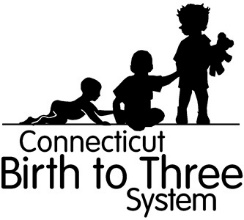 3 岁以后接受早期干预服务的同意书儿童姓名：                                             出生日期：		康涅狄格州的 Birth to Three（零到三岁）系统为一些家庭提供了在孩子三岁生日以后继续符合 Individuals with Disabilities Education Act（IDEA，残疾人教育法案）C 部分资格的选择，前提是符合以下所有标准。儿童必须： 当前正在接受早期干预服务，从 5 月 1 日到 3 岁生日后的学年开始期间满 3 岁，以及已被确定为符合 B 部分学前特殊教育资格或在 3 岁生日前 97 至 46 天期间被转介至 C 部分，并且 B 部分资格尚未确定*。本人明白本人拥有以下权利：任何 IDEA 中的过渡计划要求均不因此延长而豁免。在本人所在学区决定 B 部分学前特殊教育资格期间，本人孩子的 Individualized Family Service Plan（IFSP，个别化家庭服务计划）中列出的所有早期干预服务都将继续。任何 3 岁前的免费适当公众教育 (FAPE) 要求均不因此延长而豁免。如果符合 B 部分学前特殊教育资格，本人将有机会审查本人孩子的 Individualized Education Plan（IEP，个别化教育计划），然后再选择是否按书面执行 IEP。本人孩子在 3 岁以后仍然接受 C 部分的 “Birth to Three” 早期干预服务，而本人所在学区将不会被要求针对 B 部分学前特殊教育提供 FAPE。通过 IFSP 为 3 岁以后提供的早期干预服务将包括一个促进入学准备并包含识字、语言和算术技能的教育组成部分。在本人签署分享信息同意书（表格 1-3）后，本人的私人保险将会按 3 岁以前的早期干预服务费用标准支付 3 岁以后的早期干预服务费用，而不会有额外的自付费用。本人的家庭可随时退出 Birth to Three，但如果孩子满 3 岁，则只能退出一次，且不得晚于本人孩子 IEP 第 11 页实施日期的前一天。本人已收到一份 Birth to Three Parent’s Rights 手册、Procedural Safeguards in Special Education 和 Your Rights and Options after Your Child Turns Three Between May 1 and the Start of Your School District’s School Year。本人同意将 IDEA C 部分 Birth to Three 早期干预服务延续至孩子 3 岁以后，但不超过本人孩子三岁生日后的学年开始日期。 本人已经签署了表格 ED626，通知本人所在学区本人同意特殊教育最初安置，但选择推迟到学年开始时再实施。本人明白，本人可以在任何时候撤销这一同意书，并退出 Birth to Three，但我们不能在本人孩子 3 岁生日后重新加入。  *此项不适用于延迟转介。参见上文。勾选此方框即表明本人同意与本人所在学区分享此表格的副本。本人不选择在 3 岁后继续 Birth to Three 早期干预服务，并且本人已经收到了关于本人的IFSP 服务将在______________________（日期）终止的事先书面通知。__________________________________________		_____________________家长签名								日期__________________________________________		_____________________家长签名								日期